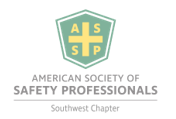 SW Construction Section Board of Directors MeetingMinutesNovember 4th, 2021, 12:30 PMVirtual via Microsoft team meetingsNumber of Total Attendees – 3Call to order:  11/04/2021 @ 12:35 PMBusiness: Topics of discussion.TEXO CSPD – October 10/28-10/29 we will have a boothEvent went great, appreciate everyone’s participation with this. Maybe send a Thank you note to Lois with TEXO – Yes – do an email with a Thank You graphic. From the construction section email. On behalf of all the Construction Section Board Members.We messed up and didn’t get a photo – oops. Q4 Technical Meeting Date – 12/07/2021 – 11:30 AM – 1:00 PMSpeakers Confirmed – Billy Naylor (McC) & Dr. George Brown (Occucare) “Evolution of Telemedicine”. Location – TEXO AssociationSend another Thank YouFood Sponsorship – McCarthy – Do we want to charge a small fee for registration? At the door?Sponsorship Agreement – Sean.Registration – Free, At the door - $15.00. – Sean to contact Mark on registration link. Vote – Unanimously in favor. Also continue to keep in mind that we need future speakers for our meetings Conversation with TEXO about making their location a full-time location for our Technical Meetings.Advertise – Risk Managers, VPOPs, Safety Pro’s, etc. through LinkedIn, ASSP, Personal Email.Members Present for Meeting*Sean Blakemore- Executive Director*Jeremy Dennis - Secretary/Treasurer*Scott Sears – Assistant Director of Industry RelationsNext meeting – Microsoft Teams Meeting – 11/18 @ 11:30 AM.Meeting adjourned: 11/04/2021 @ 1:00 PM